2-3.依不同災害別之災害潛勢檢核結果，製作校園防災地圖校園防災地圖-地震災害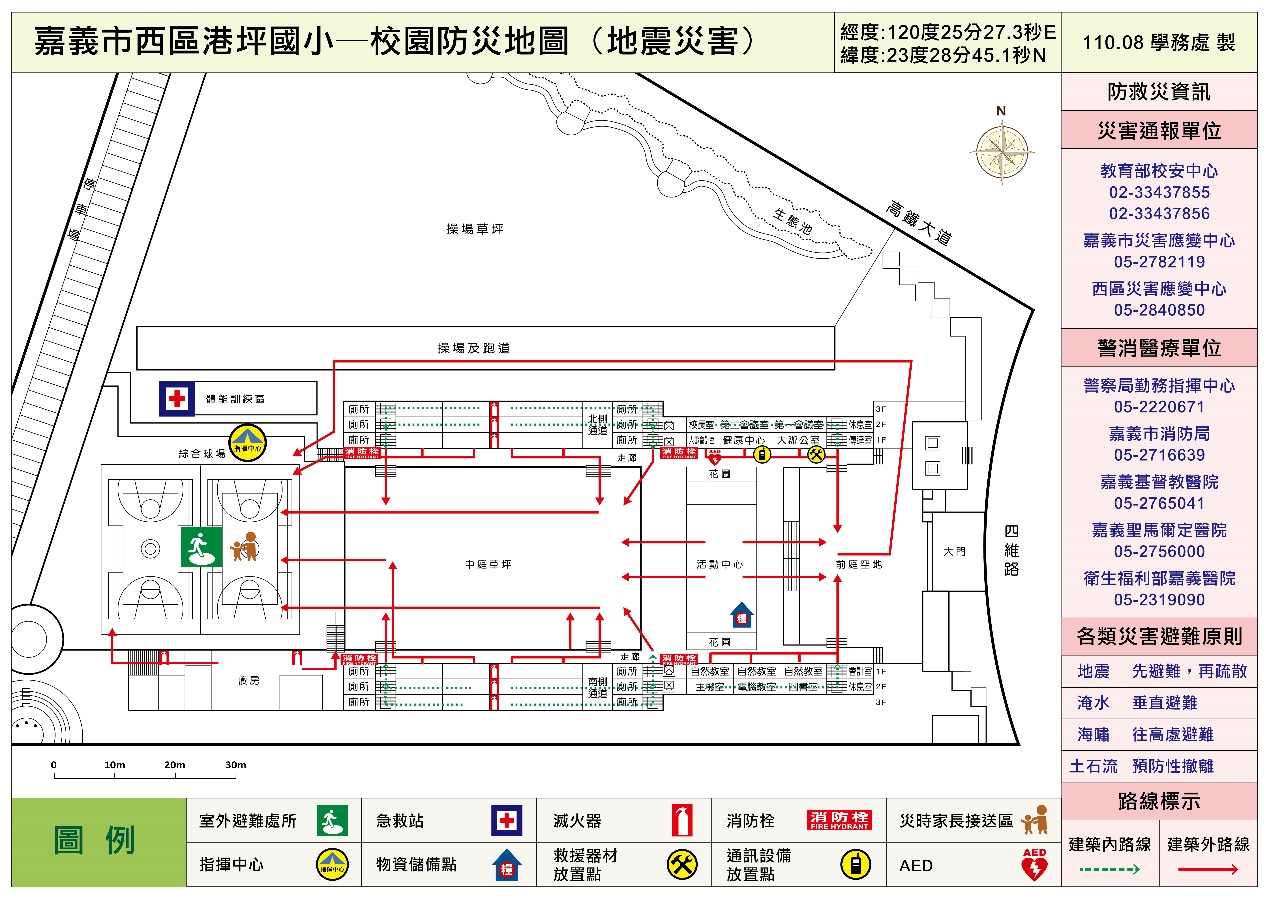 校園防災地圖-火災災害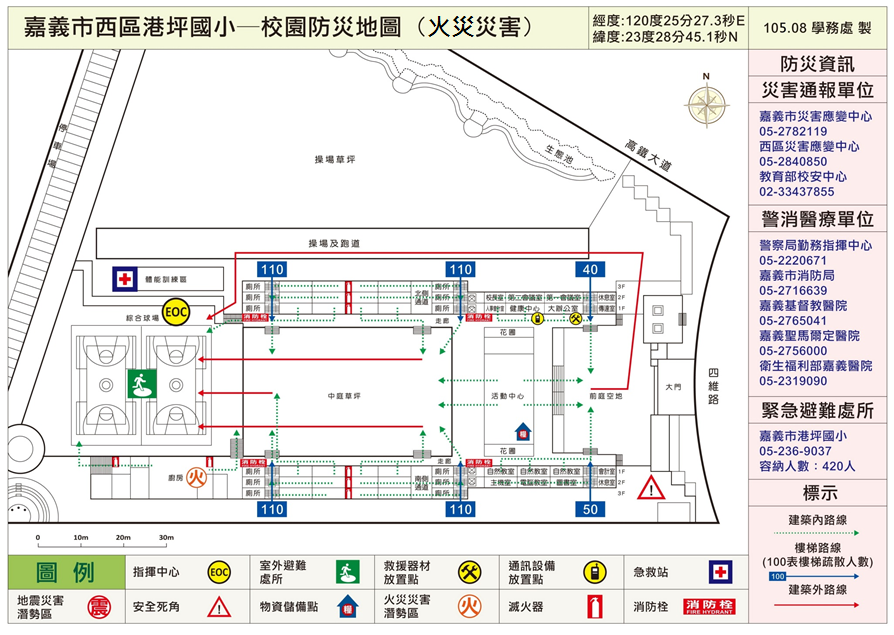 校園防災地圖-防汛災害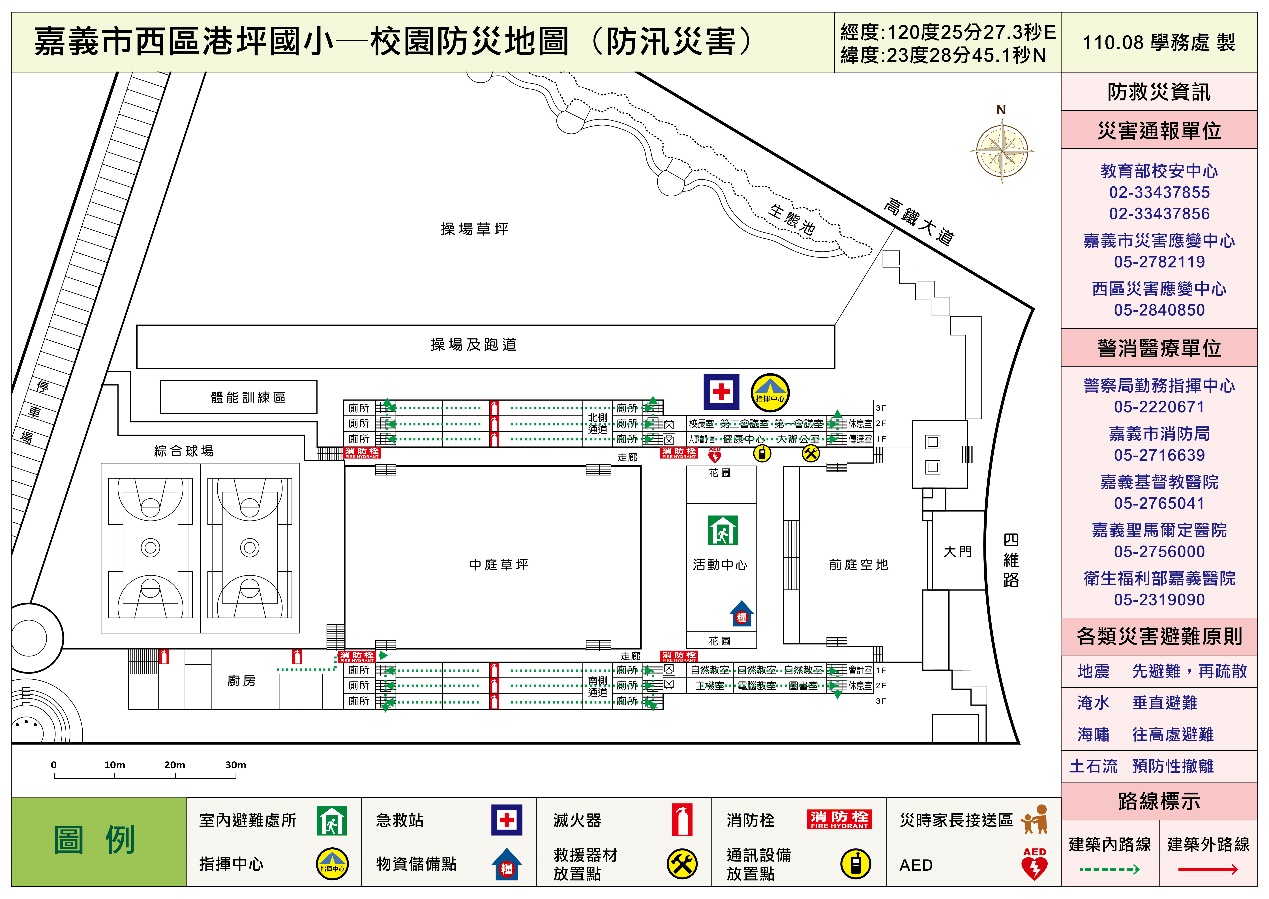 校園防災地圖-社區避難路線圖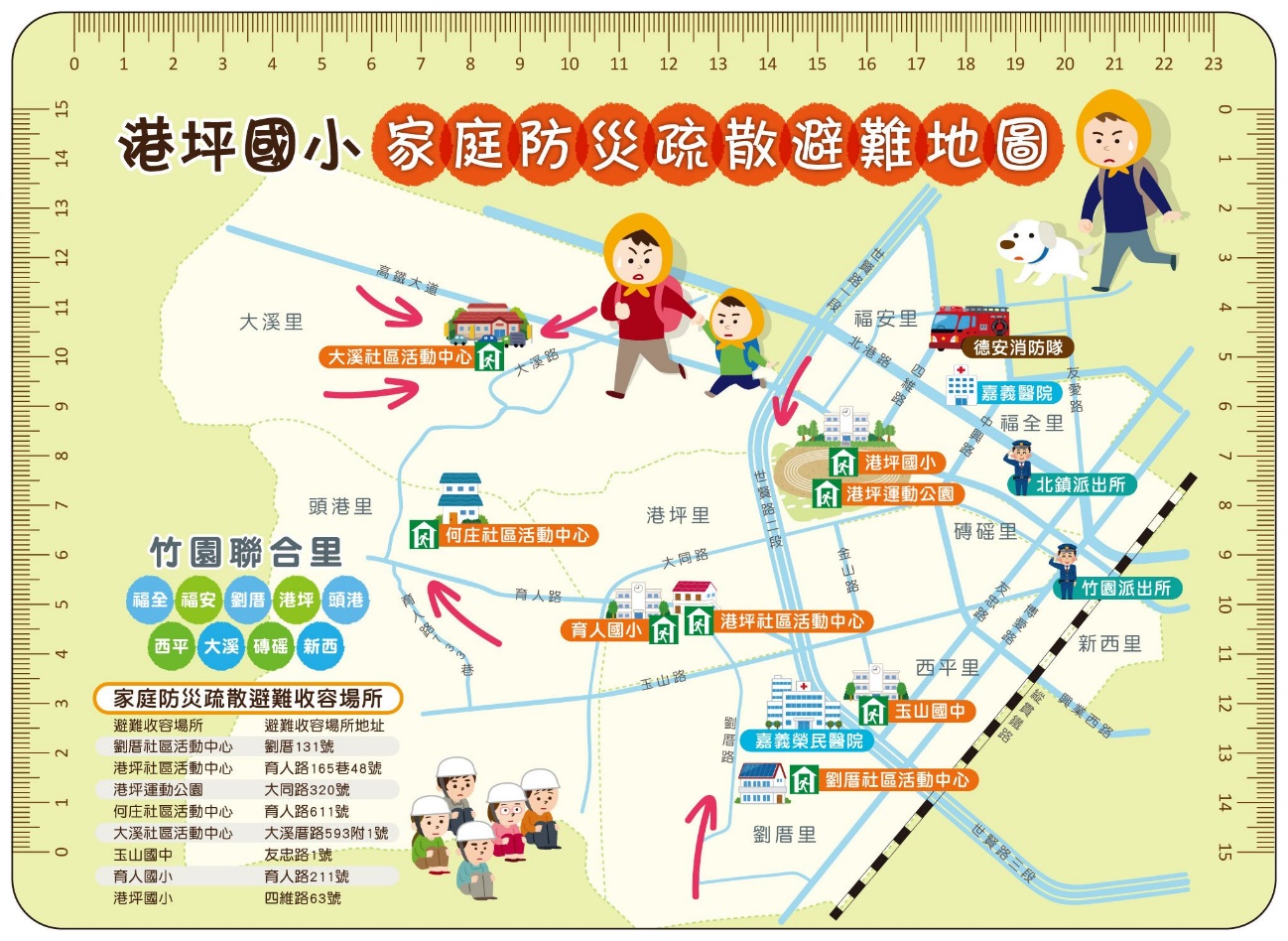 【佐證資料】陳列廊道明顯處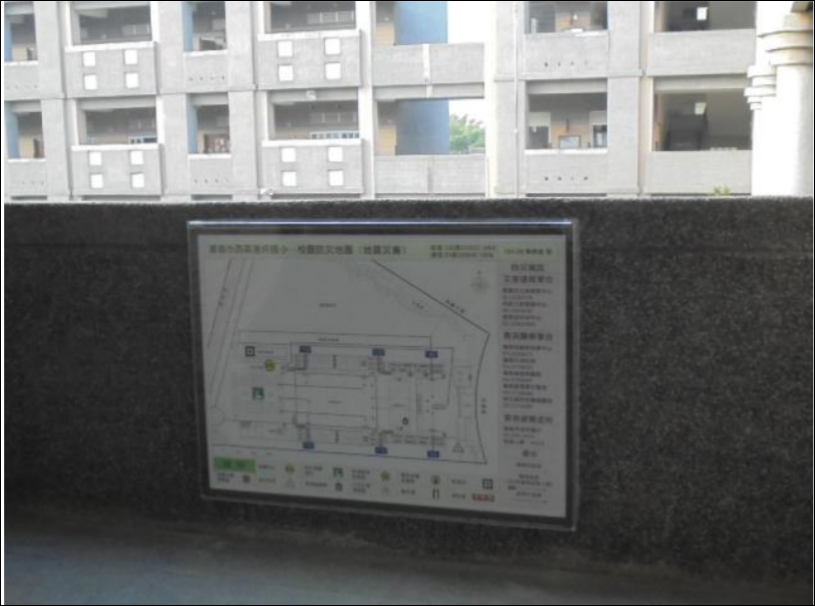 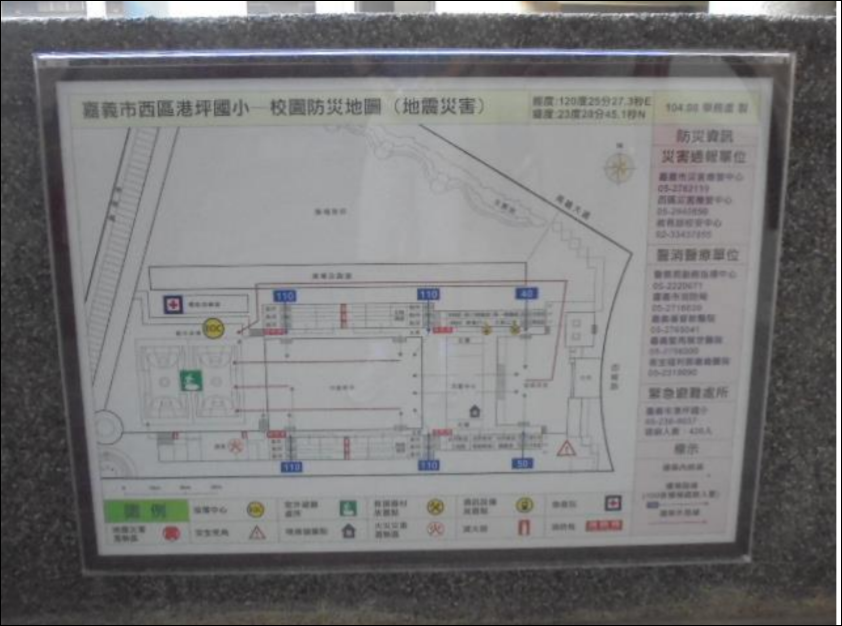 樓層疏散圖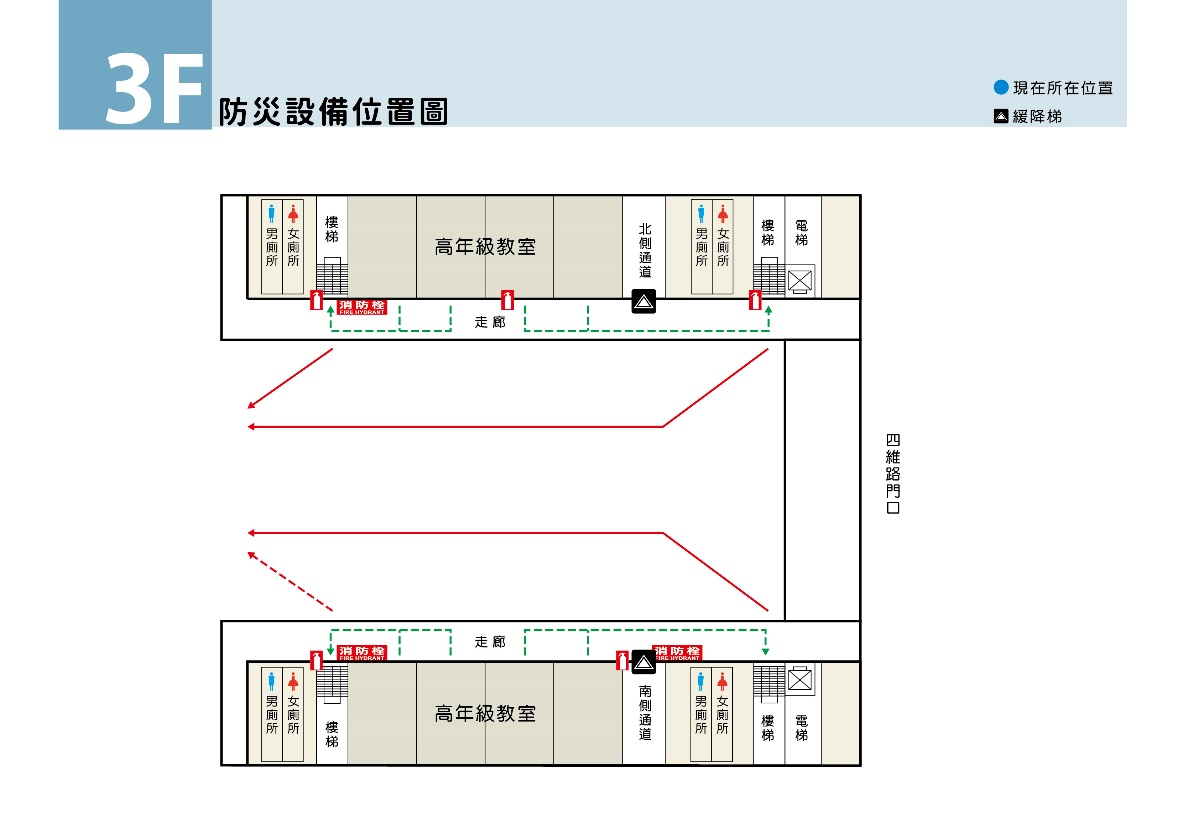 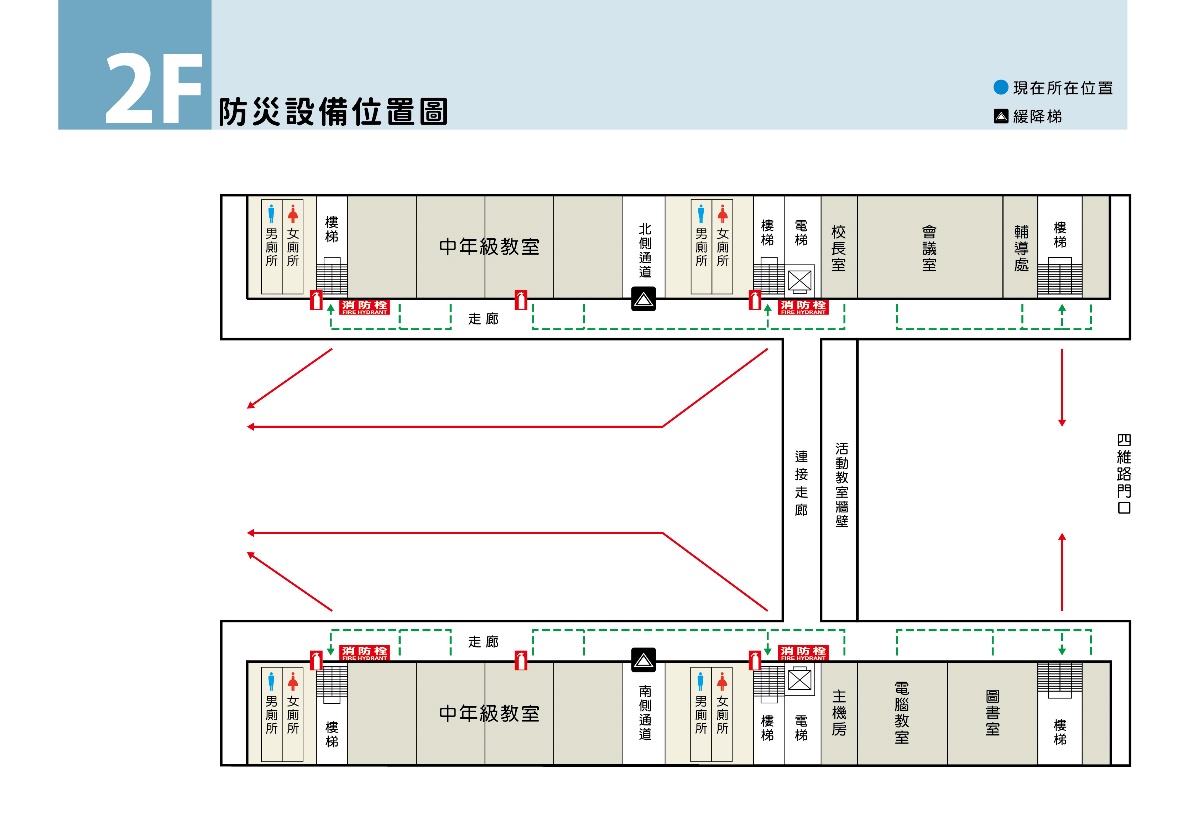 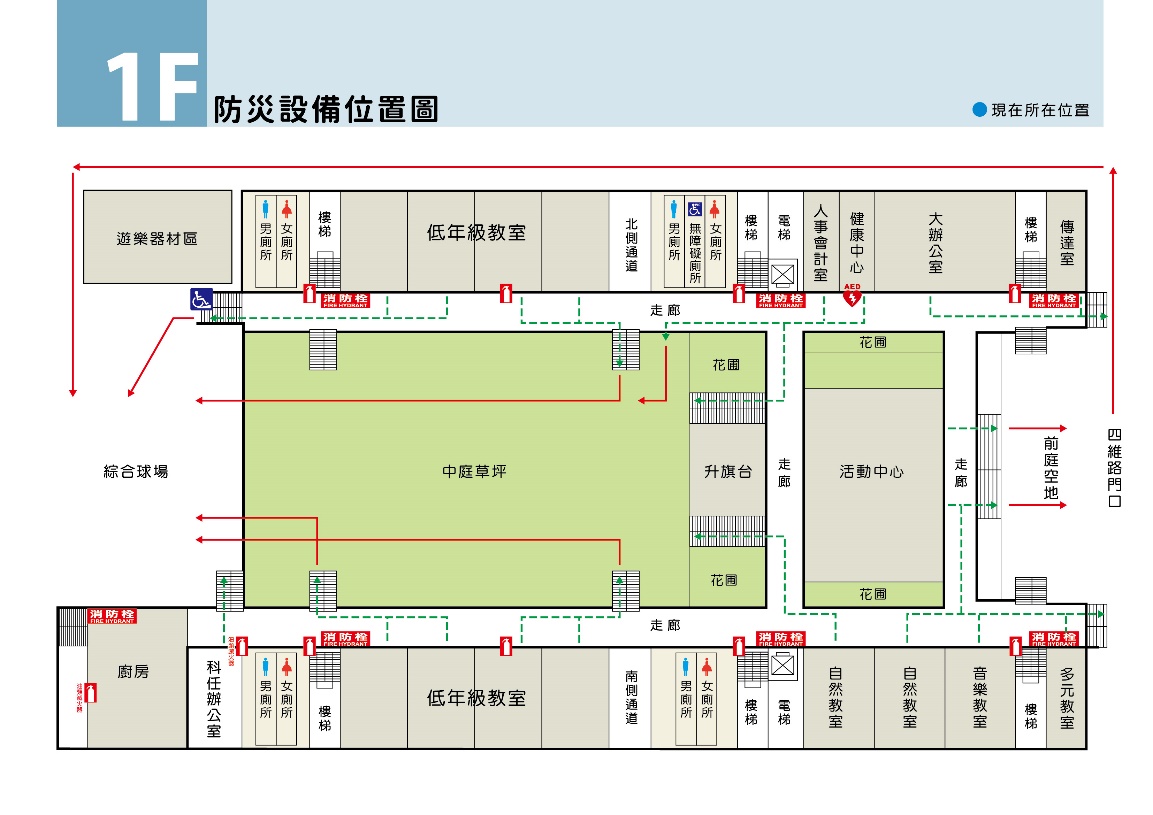 使用情況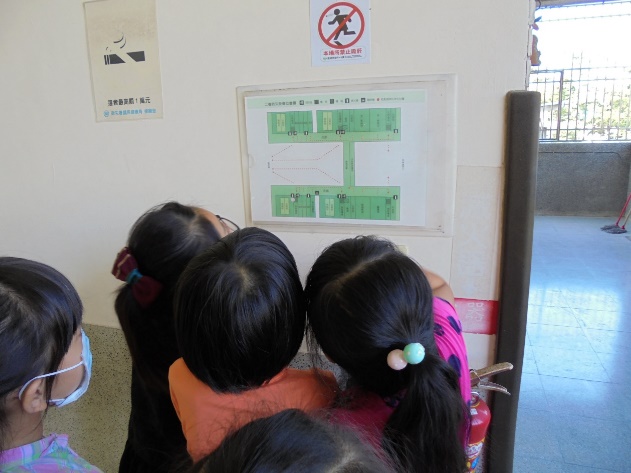 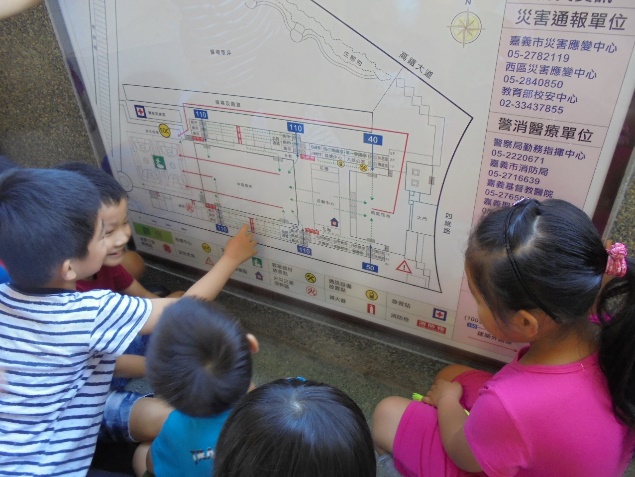 1071  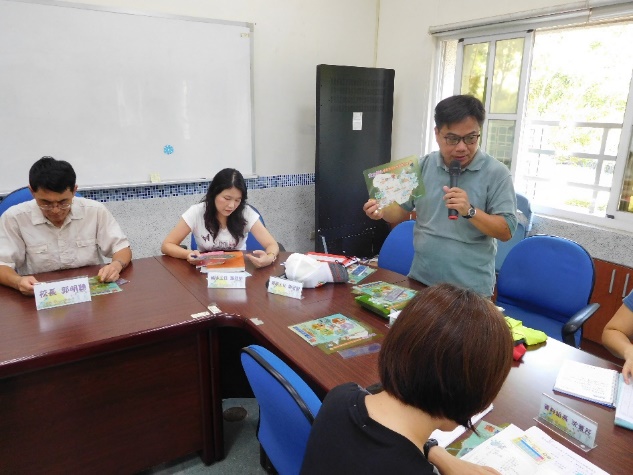 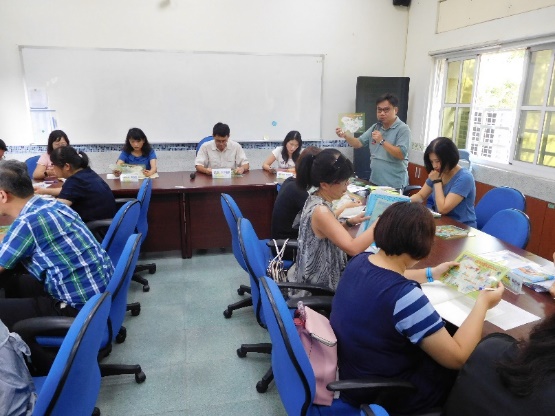 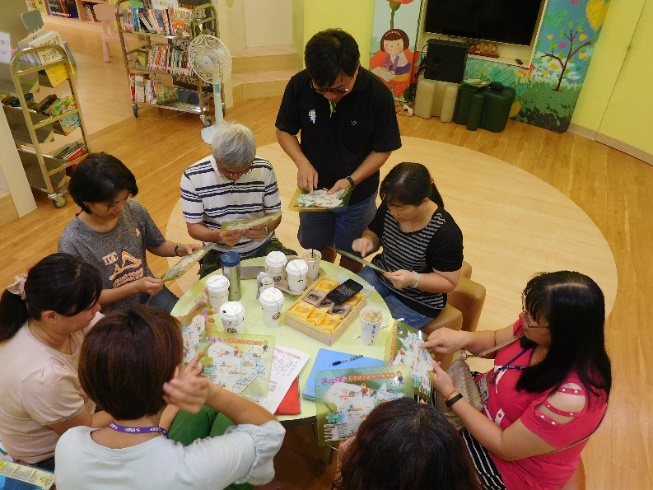 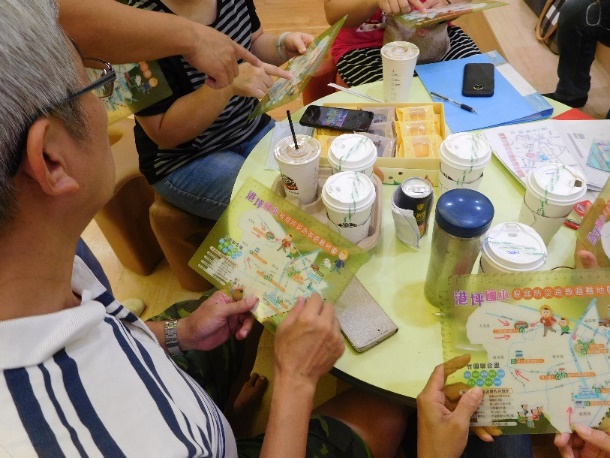 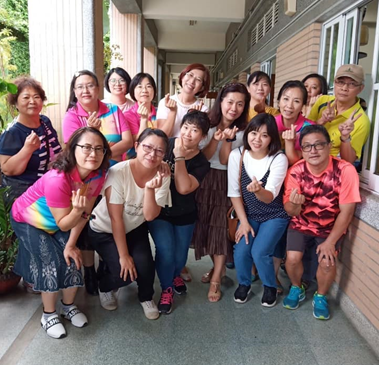 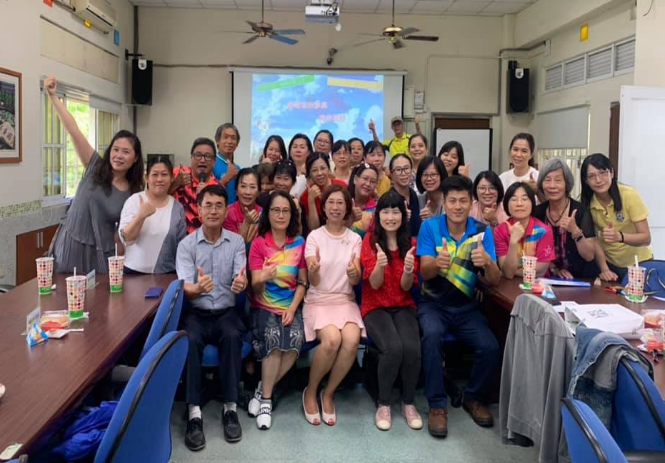 